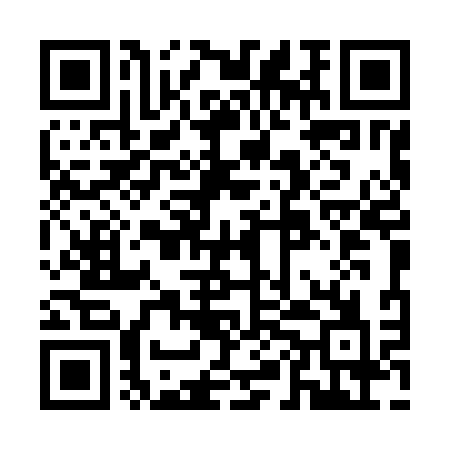 Ramadan times for Uppsala, Uppsala, SwedenMon 11 Mar 2024 - Wed 10 Apr 2024High Latitude Method: Angle Based RulePrayer Calculation Method: Muslim World LeagueAsar Calculation Method: HanafiPrayer times provided by https://www.salahtimes.comDateDayFajrSuhurSunriseDhuhrAsrIftarMaghribIsha11Mon3:573:576:1711:593:355:435:437:5512Tue3:533:536:1411:593:375:455:457:5813Wed3:503:506:1111:593:395:485:488:0014Thu3:473:476:0811:593:415:505:508:0315Fri3:433:436:0511:583:435:535:538:0616Sat3:403:406:0211:583:455:555:558:0917Sun3:363:365:5911:583:475:585:588:1218Mon3:323:325:5611:573:496:006:008:1519Tue3:293:295:5311:573:516:036:038:1820Wed3:253:255:5011:573:536:056:058:2121Thu3:213:215:4711:573:556:076:078:2422Fri3:173:175:4411:563:576:106:108:2723Sat3:133:135:4111:563:596:126:128:3024Sun3:093:095:3811:564:016:156:158:3425Mon3:053:055:3511:554:036:176:178:3726Tue3:013:015:3211:554:056:196:198:4027Wed2:572:575:2911:554:066:226:228:4428Thu2:532:535:2611:544:086:246:248:4729Fri2:492:495:2311:544:106:276:278:5130Sat2:452:455:2011:544:126:296:298:5431Sun3:403:406:1712:545:147:327:329:581Mon3:363:366:1412:535:157:347:3410:012Tue3:313:316:1112:535:177:367:3610:053Wed3:263:266:0812:535:197:397:3910:094Thu3:223:226:0512:525:217:417:4110:135Fri3:173:176:0212:525:227:447:4410:176Sat3:123:125:5912:525:247:467:4610:217Sun3:073:075:5612:515:267:497:4910:268Mon3:013:015:5312:515:287:517:5110:309Tue2:562:565:5012:515:297:537:5310:3410Wed2:502:505:4712:515:317:567:5610:39